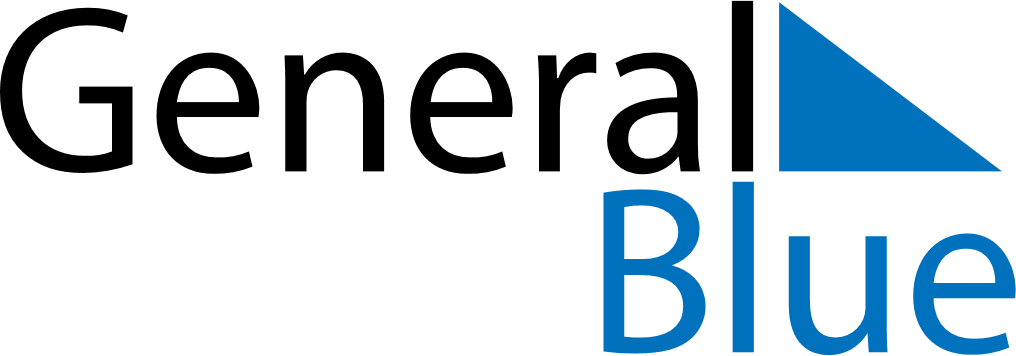 Liechtenstein 2020 HolidaysLiechtenstein 2020 HolidaysDATENAME OF HOLIDAYJanuary 1, 2020WednesdayNew Year’s DayJanuary 2, 2020ThursdayBerchtold DayJanuary 6, 2020MondayEpiphanyFebruary 2, 2020SundayCandlemasFebruary 25, 2020TuesdayShrove TuesdayMarch 19, 2020ThursdaySaint JosephApril 10, 2020FridayGood FridayApril 12, 2020SundayEaster SundayApril 13, 2020MondayEaster MondayMay 1, 2020FridayLabour DayMay 10, 2020SundayMother’s DayMay 21, 2020ThursdayAscension DayMay 22, 2020FridayFeiertagsbrückeMay 31, 2020SundayPentecostJune 1, 2020MondayWhit MondayJune 11, 2020ThursdayCorpus ChristiJune 12, 2020FridayFeiertagsbrückeAugust 15, 2020SaturdayStaatsfeiertagSeptember 8, 2020TuesdayMariä GeburtNovember 1, 2020SundayAll Saints’ DayDecember 8, 2020TuesdayImmaculate ConceptionDecember 24, 2020ThursdayChristmas EveDecember 25, 2020FridayChristmas DayDecember 26, 2020SaturdayBoxing DayDecember 31, 2020ThursdayNew Year’s Eve